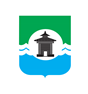 31.05.2023 года № 433РОССИЙСКАЯ ФЕДЕРАЦИЯИРКУТСКАЯ ОБЛАСТЬДУМА БРАТСКОГО РАЙОНАРЕШЕНИЕО поощрении Благодарственным письмом Думы Братского районаРассмотрев в соответствии с Положением о Благодарственном письме Думы Братского района, утвержденным решением Думы Братского района от 24.02.2021 года № 156, ходатайство исполняющего обязанности директора областного государственного бюджетного учреждения социального обслуживания «Комплексный центр социального обслуживания населения г. Братска и Братского района» Елены Николаевны Гусейновой от 16.05.2023 года исх. № (53-65)-668/23 о поощрении работников, ходатайство директора областного государственного казенного учреждения «Управление социальной защиты населения по Братскому району» Людмилы Николаевны Залицаевой от 18.05.2023 года исх. № (53-14)-1258/23 о поощрении работников, ходатайство депутата Думы Братского района Людмилы Викторовны Капраловой от 17.05.2023 года о поощрении Благодарственным письмом Думы Братского района, ходатайство главного врача  областного государственного бюджетного учреждения здравоохранения «Братская районная больница» Марины Валентиновны Середкиной от 19.05.2023 года исх. № 2880 о поощрении Благодарственным письмом Думы Братского района, руководствуясь статьями 30, 46 Устава муниципального образования «Братский район», Дума Братского районаРЕШИЛА:1. За многолетний добросовестный труд в системе социального обслуживания населения Братского района и в связи с празднованием Дня социального работника поощрить Благодарственным письмом Думы Братского района:- Лунёнок Евгению Сергеевну – социального работника отделения социального обслуживания на дому № 9 областного государственного бюджетного учреждения социального обслуживания «Комплексный центр социального обслуживания населения г. Братска и Братского района»;- Токареву Галину Владимировну - социального работника отделения социального обслуживания на дому № 8 областного государственного бюджетного учреждения социального обслуживания «Комплексный центр социального обслуживания населения г. Братска и Братского района».2. За эффективный и добросовестный труд в системе социальной защиты населения и в связи с празднованием Дня социального работника поощрить Благодарственным письмом Думы Братского района:- Логненко Екатерину Антоновну – заместителя начальника отдела реализации права на меры социальной поддержки областного государственного казенного учреждения «Управление социальной защиты населения по Братскому району».3. За активную жизненную позицию, добросовестный труд и в связи с празднованием Дня медицинского работника поощрить Благодарственным письмом Думы Братского района:- Маслову Галину Тарасовну – пенсионера, ветерана труда. 4. За высокий профессионализм, образцовое выполнение своих должностных обязанностей, повышение качества оказания медицинской помощи населению Братского района и в связи с празднованием Дня медицинского работника поощрить Благодарственным письмом Думы Братского района:- Карнаухову Татьяну Викторовну – инженера административно-хозяйственного подразделения областного государственного бюджетного учреждения здравоохранения «Братская районная больница»;- Кокорину Людмилу Павловну – кастеляншу хирургического отделения круглосуточного стационара Вихоревской городской больницы областного государственного бюджетного учреждения здравоохранения «Братская районная больница».5. Настоящее решение подлежит опубликованию в газете «Братский район» и размещению на официальном сайте муниципального образования «Братский район» - www.bratsk.raion.ru.6. Контроль за выполнением настоящего решения возложить на постоянную депутатскую комиссию по регламенту, мандатам и депутатской этике Думы Братского района.Председатель Думы Братского района                                                                      С.В. Коротченко 